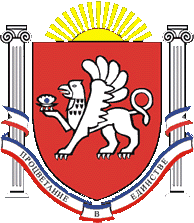 РЕСПУБЛИКА КРЫМРАЗДОЛЬНЕНСКИЙ  РАЙОНЗИМИНСКИЙ  СЕЛЬСКИЙ  СОВЕТ 36-е  заседание 1 созываРЕШЕНИЕ № 202-1/1619 декабря  .                        с. Зимино                         О внесении изменений в решение Зиминского сельского совета Раздольненского района Республики Крым  от 31.12.2015года №127-1/15 «Об утверждении бюджета муниципального образования Зиминское сельское поселение Раздольненского района Республики Крым   на 2016 год»В соответствии с бюджетным кодексом  Российской Федерации, Федеральным Законом № 131-ФЗ от 06 октября 2003 «Об общих принципах организации местного самоуправления в Российской Федерации», Уставом муниципального образования Зиминское  сельское поселение Раздольненского района Республики Крым, в связи с образовавшейся экономией по расходам , связанным с обеспечением деятельности  председателя Зиминского сельского  совета, Зиминский сельский совет  РЕШИЛ:1.Внести изменения в решение Зиминского сельского совета   от 31.12.2015г № 127-1/15 «Об утверждении бюджета муниципального образования Зиминское сельское поселение Раздольненского района Республики Крым на 2016год»:1.Приложения 4,5,6 к решению сессии Зиминского сельского совета Раздольненского района Республики Крым от 31.12.2015года № 127-1/15 , изложить в новой редакции .2.Настоящее решение вступает в силу с момента его обнародования.3.Настоящее решение подлежит обнародованию на официальном портале Правительства Республики Крым на странице Раздольненского муниципального образования  Раздольненское муниципальное образование , информационном стенде Зиминского сельского совета, расположенного по адресу: с.Зимино, ул.Гагарина,33.4. Контроль за выполнением настоящего решения возложить на постоянную комиссию сельского совета по бюджету, налогам, муниципальной собственности, земельных и имущественных отношений, социально-экономическому развитию.И.О.Председателя Зиминского сельского совета                                                                        Б.М. Андрейчук